APOCALYPSE: A Study of RevelationChapter 3Letters to the Seven ChurchesEphesus – The Steadfast Church (Apostles – 100AD)Smyrna – The Persecuted Church (100 – 313 AD)Pergamum – The Morally Compromising Church (313 – 500 AD, Papacy)Thyatira – The Doctrinally Compromising Church (500 – 1500 AD, Papal Age)Sardis – The Counterfeit Church (1517 – 1793 AD, Luther to Wesley)Philadelphia – The Obedient Church (1793 - ? AD, Great Awakening with Wesley, Whitefield)Laodicea – The Materialistic Church (Liberal Church in Modern Times)APOCALYPSE: A Study of RevelationChapter 3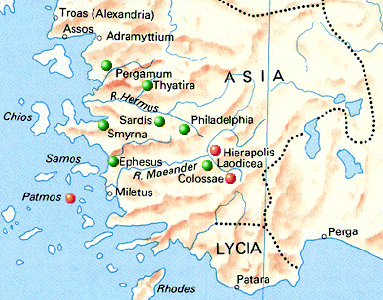 For Further Discussion:Which of the challenges of the seven churches seems most like our current challenge?What lessons can we learn from Jesus’ attitude toward the churches? His care, his warnings?Why does spiritual infidelity to God seem to be linked with sexual immorality toward others?Point your camera here to link to the Friday Questions podcast or visit www.SoWeSpeak.com.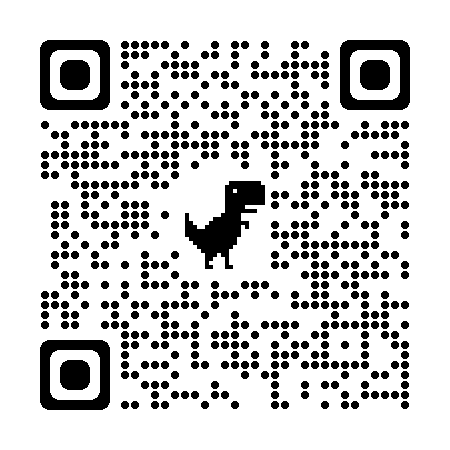 